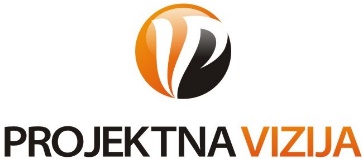 Poštovani, Hrvatska gospodarska komora – Županijska komora Karlovac i tvrtka Projektna vizija d.o.o. pozivaju Vas na prezentaciju:Iskoristite bespovratna sredstva EU natječaja „Izgradnja i opremanje proizvodnih kapaciteta MSP“srijeda, 29. studenoga 2017., u 9 sati Županijska komora Karlovac, Kralja Tomislava 19bCilj prezentacije je motivirati poduzetnike da na vrijeme krenu u pripremu vlastitih investicijskih projekata te postanu korisnici bespovratnih potpora iz strukturnih fondova. Poduzetnici će se upoznati s primjerom uspješnog projekta tvrtke Arkada d.o.o., iskustvima pripreme projekta na prethodnim natječajima za nabavu opreme i izgradnju proizvodnih kapaciteta, uvjetima najavljenog natječaja čija se objava očekuje krajem mjeseca te će dobiti priliku za testiranje kvalitete vlastitih projektnih ideja. Prezentaciju će održati Igor Capan, direktor tvrtke Projektna vizija, koji posjeduje desetogodišnje iskustvo rada u vođenju, koordinaciji i pripremi projekta za MSP i OCD iz strukturnih i pretpristupnih fondova EU te Anita Isabegović, voditeljica kamenoloma Zvečaj, tvrtke Arkada, koja je provela jedan od prvih uspješnih projekata iz Europskog fonda za regionalni razvoj u programskom razdoblju 2014.-2020. Projekt je uvršten među najuspješnije lokalne EU projekte u 2016. godini na razini RH.Nakon prezentacije zainteresirani poduzetnici imat će priliku za dvadeset minutno individualno savjetovanje o potencijalnom projektnom ulaganju. Ukoliko ste zainteresirani, sudjelovanje potvrdite putem prijavnice na adresu elektroničke pošte info@projektna-vizija.hr , najkasnije do 28. studenoga.S poštovanjem,Direktor:								Predsjednik: Igor Capan, v. r. 							dr. sc. Zlatko Kuzman, v. r. Prilozi: program prezentacije i prijavnica